First APT Coordination Meeting for WRC-1223 January 2012, Time: 13:00 – 14:00, Venue: Room C1, ITU Tower BuildingProvisional AgendaAdoption of AgendaStructure and role of the APT Coordination TeamSchedule of the APT Coordination MeetingsFinalization of the list of Agenda Item CoordinatorsCoordinators for Agenda Item 8.2  Issues in relation to WRC-12 Agenda Item 8.1Any other businessDr. A. JameisonChairman, APT Preparatory Group for WRC-12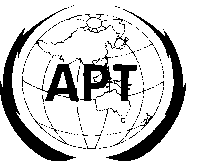 ASIA-PACIFIC TELECOMMUNITYAPT Coordination Meetings During RA-12 and WRC-12APT Coordination Meetings During RA-12 and WRC-1222 January 201222 January 2012